.Déscriptif : sur le début du lyric ou 16 sec  faire 2 mur et les 16 premiers temps [3MF6H] puis faire 3 murs entier et les 16 premier temps [7MF9H] puis faire la danse jusqu'à la fin - CCW[1-8] WALK X 3, KICK, BACK X 3, TOUCH[9-16] (SIDE, TOGETHER, SIDE, TOUCH) TO THE RIGHT AND TO THE LEFT[17-24] (1/40 TURN SIDE, TOGETHER, SIDE, TOUCH) TO THE RIGHT (SIDE, TOGETHER, SIDE, TOUCH)  TO THE LEFT[25-32] POINT, TOGETHER, POINT, TOGETHER, ROCKING CHAIRALWAYS SHINE, ALWAYS SHINE  !!!!!!!Les références des heures ne valent que sur le premier murAssociation spirit of country :spiritofcountry@hotmail.frhttp://club.quomodo.com/spiritofcountry/bienvenue.htmlAlways Shine (fr)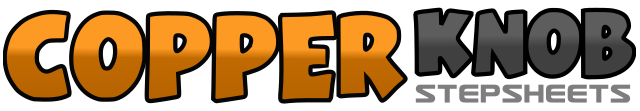 .......Compte:32Mur:4Niveau:Débutant.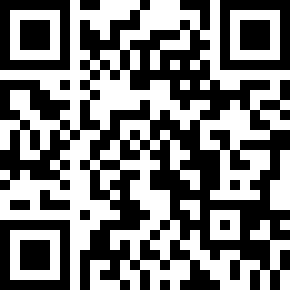 Chorégraphe:Jérome Ciurana (FR) - Février 2020Jérome Ciurana (FR) - Février 2020Jérome Ciurana (FR) - Février 2020Jérome Ciurana (FR) - Février 2020Jérome Ciurana (FR) - Février 2020.Musique:Shine (feat. Sheylley June) (Original Radio Edit) - Children Of FreedomShine (feat. Sheylley June) (Original Radio Edit) - Children Of FreedomShine (feat. Sheylley June) (Original Radio Edit) - Children Of FreedomShine (feat. Sheylley June) (Original Radio Edit) - Children Of FreedomShine (feat. Sheylley June) (Original Radio Edit) - Children Of Freedom........1-2-3Pas DROIT devant, Pas GAUCHE devant, Pas DROIT devant4Coup de pied GAUCHE devant {kick}5-6-7Pas GAUCHE en arrière, Pas DROIT en arrière, Pas GAUCHE en arrière8Pointe pied DROIT à côté du gauche {touch}1-2-3Pas DROIT à droite, Ramener pied GAUCHE à côté du droit, Pas DROIT à droite4Pointe pied GAUCHE à côté de droit {touch}5-6-7Pas GAUCHE à gauche, Ramener pied DROIT à côté du gauche, Pas GAUCHE à gauche8Pointe pied DROIT à  côté du gauche {touch}1-2-31/4 tour gauche et pas DROIT à droite [9H], Ramener pied GAUCHE à côté du droit, Pas DROIT à droite4Pointe pied GAUCHE à côté du droit {touch}5-6-7Pas GAUCHE à gauche, Ramener pied DROIT à côté du gauche, Pas GAUCHE à gauche8Pointe pied DROIT à  côté du gauche {touch}1-2Pointe pied DROIT devant, Ramener pied DROIT à côté du gauche {together}3-4Pointe pied GAUCHE devant, Ramener pied GAUCHE à côté du droit {together}5-6Pas DROIT devant, Ramener poids du corps sur pied GAUCHE {rock step}7-8Pas DROIT en arrière, Ramener poids du corps sur pied GAUCHE {rock step}